 GFCC Inclement Weather Policy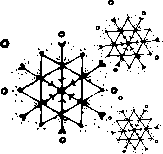 Since we follow the WCPSS calendar as closely as possible, we suggest the following policy:If WCPSS opens:			GFCC opens:			GFCC closes:1 hour late				1 hour late		(all classes stay until 1:00 with lunch)2 hours late				2 hours late		(all classes stay until 1:00 with lunch)3 hours late				CLOSEDWith the 1 hour or 2 hour delay, all parents will need to pack a snack and lunch for their child/children.  Please--NO PEANUT OR TREE NUT PRODUCTS in any snack/lunches.If WCPSS closes early for inclement weather, GFCC parents will need to pick up their preschoolers BEFORE picking up their public school children.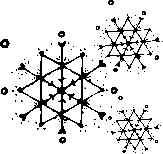 2014 GFCC Inclement Weather PolicySince we follow the WCPSS calendar as closely as possible, we suggest the following policy:If WCPSS opens:			GFCC opens:			GFCC closes:1 hour late				1 hour late		(all classes stay until 1:00 with lunch)2 hours late				2 hours late		(all classes stay until 1:00 with lunch)3 hours late				CLOSEDWith the 1 hour or 2 hour delay, all parents will need to pack a snack and lunch for their child/children.  Please--NO PEANUT OR TREE NUT PRODUCTS in any snack/lunches.If WCPSS closes early for inclement weather, GFCC parents will need to pick up their preschoolers BEFORE picking up their public school children.